Booking Terms and ConditionsYour £450 minimum sponsorship is made up of; a £50 booking fee made payable by yourself and goes towards your sponsorship; £200 skydive training fee and £200 sponsorship towards our patient care. Any money raised over £450 is classed as additional sponsorship and goes directly to patient care so any excess over £450 is more than worthwhile. Please note that due to the nature of this event, we cannot claim Gift Aid on any registration or sponsorship payments. Please note matched funding from companies cannot be included in your £450 minimum sponsorship – this is classed as additional sponsorship.In order for you to cover the cost of the training and the jump, you must raise the minimum sponsorship level of £400 (not including your booking fee).After you have booked and paid your £50 booking fee, the remaining £400 must be paid to St Gemma’s Hospice two weeks after your skydive date (see point 4 for online fundraising) All payments are totally non-refundable even if you do not jump for any reason – we can however transfer your jump to an alternative date if required. By signing up to the skydive you are committed to raising the £450 minimum for the Hospice. Should you not raise the money in time, you will be contacted and asked to provide this by a certain date. Money can be paid by a guaranteed cheques, via card over the phone or by cash which must be sent to St Gemma’s so that it arrives one week before your jump. Alternatively payments can be taken by credit/debit card over the phone 0113 218 5505. If you do not believe you will raise £450 in total on time you will have to book an alternative date in the future, or you could pay the outstanding balance from your own back account to ensure you are not chased. This is in place to protect St Gemma’s against loss of patient funds.If you raise money via an online fundraising page such as Virgin Money Giving or JustGiving all your sponsorship will come directly to our bank account. If you have only raised part of the amount required on your online page then you will still need to pay the outstanding balance by two weeks after your jump date. Any offline funds need to arrive at the Hospice two weeks after the jump or can be paid onto your online page by banking the money into your own account and then paying it onto the online page via your credit/debit card. If there is any money outstanding you will be expected to pay the difference yourself to ensure we do not lose out on patient funds. If you are connected to the event participant (i.e. wife, husband, civil partner, brother, sister, parent, grandchild, the wife, husband or civil partner of a relative, a company under control of the donor or under control of the connected persons) you are unable to Gift Aid your donation as the fundraiser is receiving a benefit (part of the sponsorship will cover the cost of the skydive).5. 	All booking fees of £50 are completely non-refundable. However, it is valid for twelve months from the date of booking and should you be unable to complete your jump due to inclement weather alternative arrangements will be made via you and the airfield. Medical RestrictionsFor a tandem skydive you must be at least 16 years old and must weigh under 16 stone with your weight in proportion to your height. The principal medical restrictions are diabetes, epilepsy, fits, recurrent blackouts, heart or lung disease, mental illness and some cases of asthma but if you are in any doubt please contact the airfield for further information on: 0113 250 5600. You will be required to sign a medical form before your jump declaring your fitness to take part - this will be sent to you upon receipt of your reservation form but is also available on request. Those under the age of 18 will need the medical form signed by a parent or guardian; if you answer yes to any of the health issues on the 115a medical form, will need form 115b signed by their doctor prior to your jump and bring this along with you on the day of your jump.InsuranceOn payment to the Airfield of the fee for the training and the jump, all jumpers are covered by the British Parachute Association Liability Insurance Policy up to £2 million for liability to Third Parties. Please note that this does not cover you or your dependents for personal injury including death. You are therefore strongly recommended to take out your own insurance cover for personal accident benefits to whatever level you consider appropriate. You can do this either in conjunction with your own insurance broker or you can call Extreme Plus who specialise in skydive insurance. Their single jump cover costs £25. Contact on 0845 676 0700 or visit www.extremeplus.co.uk. If in any doubt you should seek independent advice.IMPORTANT NOTICE - Parachuting is an adventure sport and participation in such sports necessarily involves a risk of injury or death regardless of the standard of training, supervision and equipment employed. I voluntarily accept all the risks inherent in the sport and I agree for myself and my personal representatives to indemnify and hold harmless St. Gemma’s Hospice and Skydive Hibaldstow against any claim or claims whether on my own account or from third parties arising out of any accident or incident resulting in any loss or damage (including bodily injury and death).I confirm I have read all the above sections marked Booking Terms and Conditions, Medical Restrictions, Insurance and Important Notice, and I understand and agree to be bound to those terms and conditions and to comply fully with the same.Full Name _______________________________ Signature _______________________________ Date	    _______________________________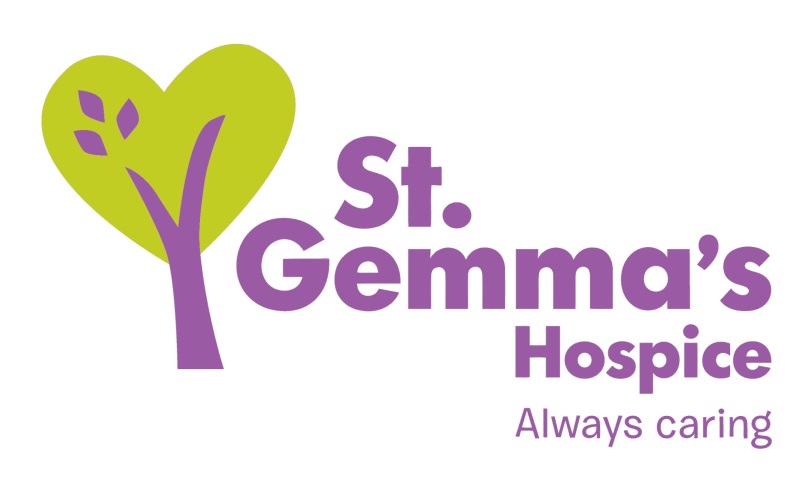 